大同大學餐廳膳食衛生檢查結果檢查時間:111年4月15日(星期五)上午0900-1100時檢查人員:連靜慧營養師、鄭凌憶經理、王信又經理缺失項目: 上週(4月8日)衛生檢查缺失複查，請參閱表1。上週(4月8日)衛生檢查缺失複查和改善狀況照片，請參閱表2。本週個別餐廳缺失統計表，請參閱表3。本週個別餐廳缺失照片，請參閱表4。本週熱藏食物中心溫度檢測照片記錄，請參閱記錄表5。表1. 上週缺失統計表表2.上週檢查缺失改善照片表3.本週個別餐廳缺失統計表表4.本週檢查缺失照片5.本週熱藏食物中心溫度檢測照片記錄敬陳總務長餐廳作業場所衛生管理複檢從業人員衛生管理複檢驗收及儲存衛生管理複檢其他複檢尚志尚志自助餐/中央廚房牆壁油漆廚房地面太潮濕電鍋蓋不潔煎檯不潔抽油煙機濾網不潔(鍋爐區)蒸櫃外觀不潔(需再加強清潔)鍋爐外觀不潔(水龍頭的部分需再加強清潔)不銹鋼架下方不潔工作臺下方不潔(需再加強清潔)電鍋外觀不潔×××okok×1.雜物過多2.冷凍庫內食材過多和分裝食材需標示入庫或有效日期×ok1.請不銹鋼檯保護膜拆除2.可將清潔劑擺放於拖架上,並置放於清潔用品區okok尚志小食麵冰箱食材內請標示入庫日期×尚志真元氣滷味尚志小綿羊快餐尚志哈瓦那義大利麵&焗烤(未營業)尚志壹而美早餐尚志OA咖啡茶飲經營99早餐分裝醬料需標示有效日期裝肉鬆的罐子外觀不潔okok經營玉福滷味經營想點鍋具不可直接置放於地板(已現場改善)ok經營陳記經營八方雲集尚志自助餐/中央廚房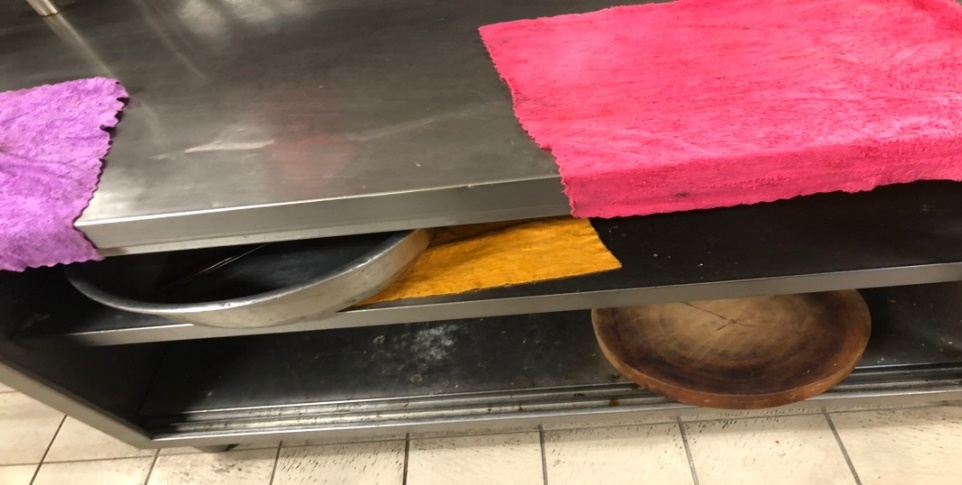 工作臺下方不潔(需再加強清潔)尚志自助餐/中央廚房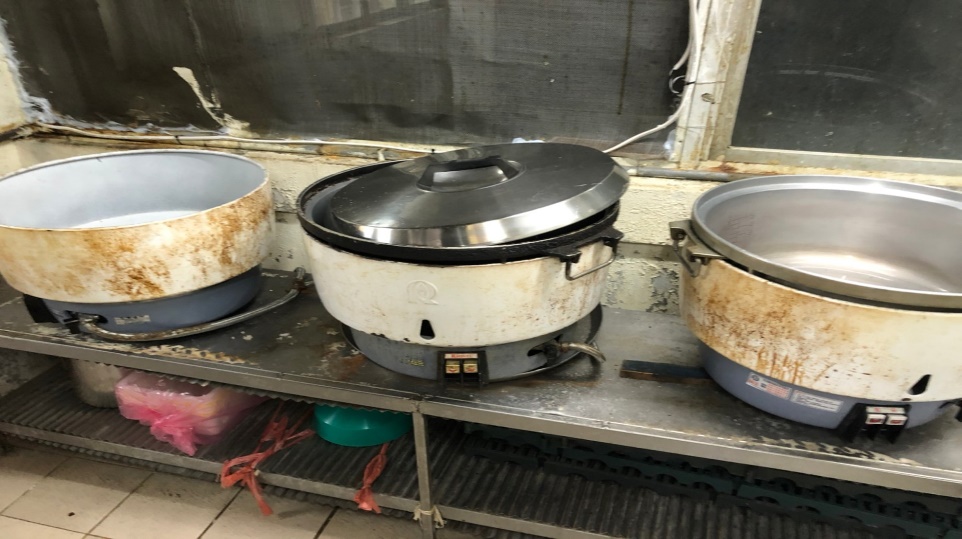 電鍋外觀不潔(需再加強清潔)尚志自助餐/中央廚房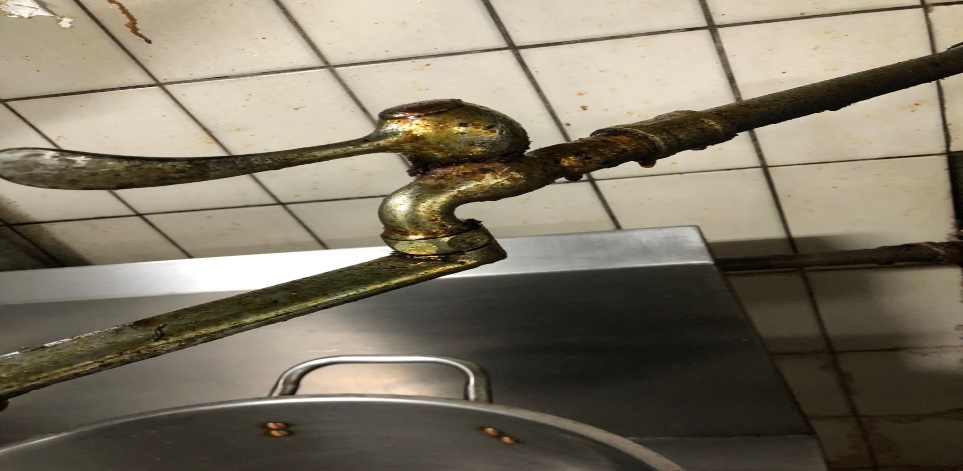 鍋爐外觀不潔(水龍頭需再加強清潔)尚志自助餐/中央廚房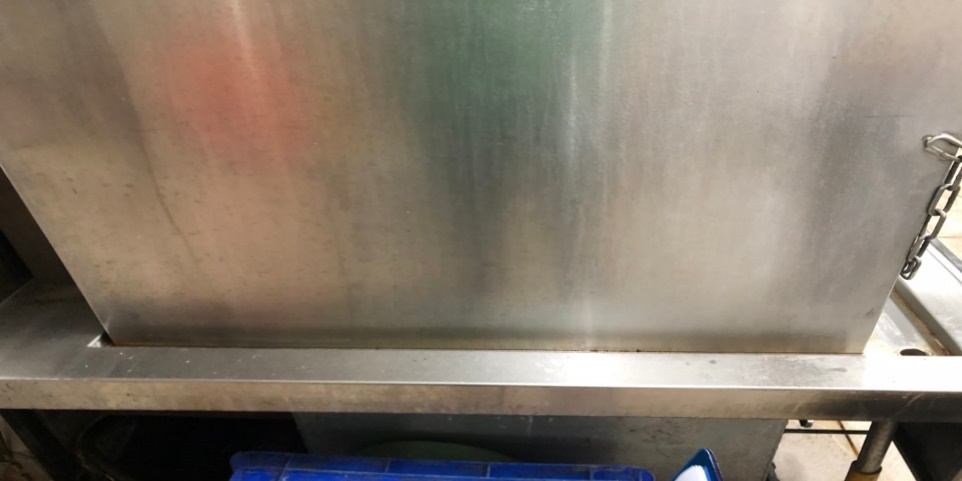 蒸櫃外觀不潔(需再加強清潔)尚志自助餐/中央廚房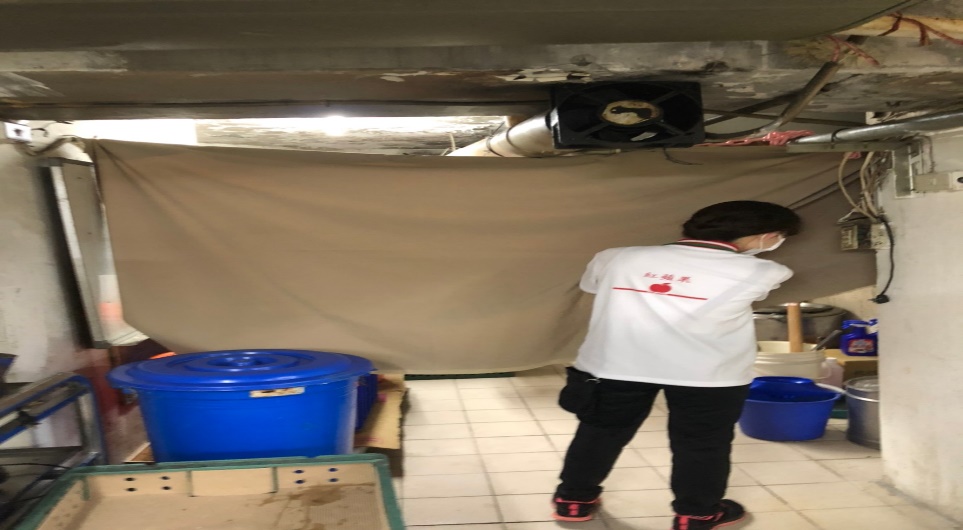 雜物過多(請重新調整簾子分隔出置物區)尚志自助餐/中央廚房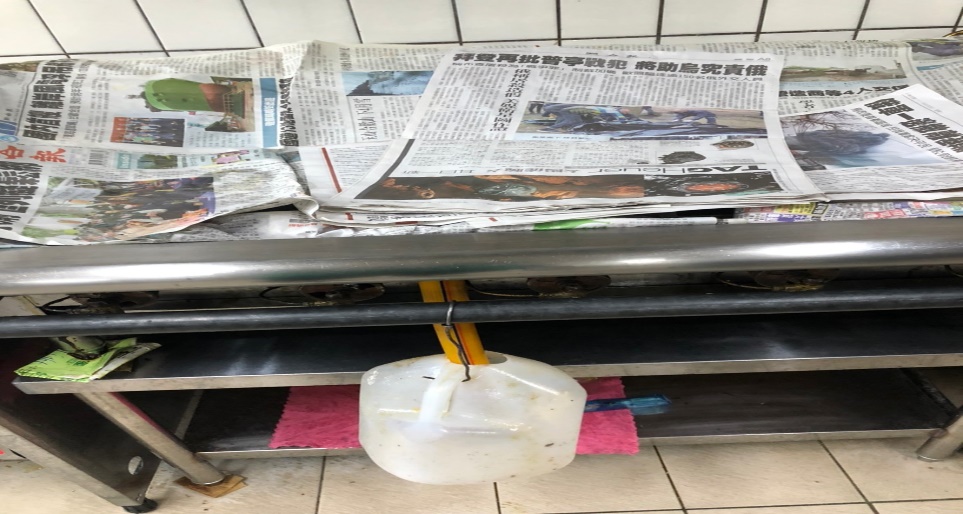 煎檯不潔(需再加強清潔)小食麵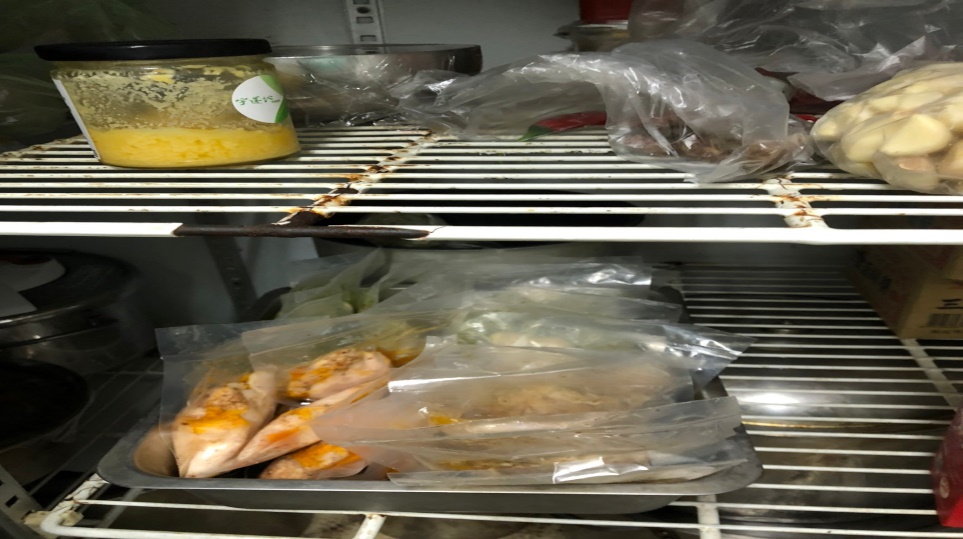 冰箱食材內請標示入庫日期(未改善)尚志自助餐/中央廚房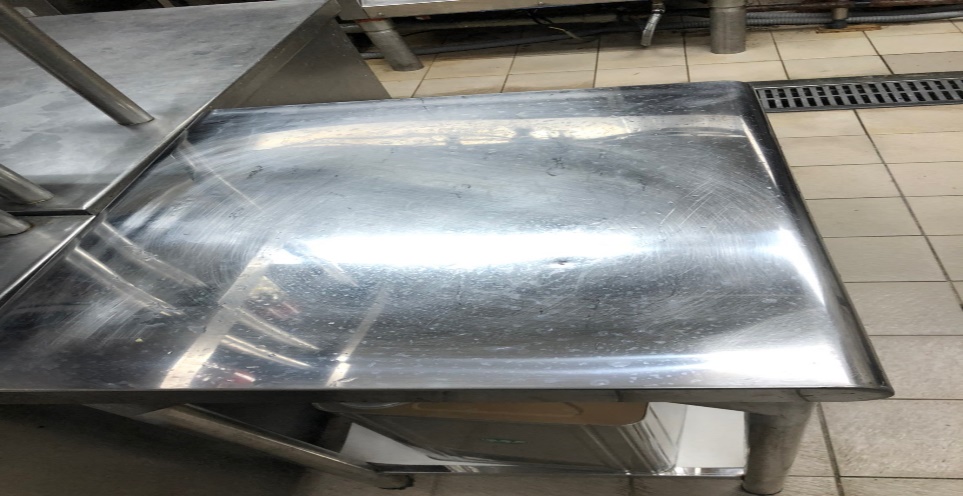 請不銹鋼檯保護膜拆除(已改善)尚志自助餐/中央廚房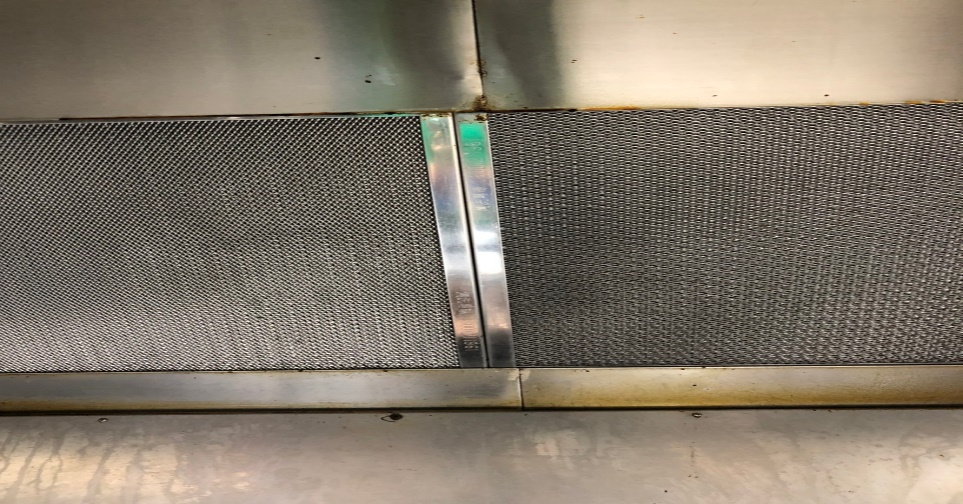 抽油煙機濾網不潔(鍋爐區) (已改善)尚志自助餐/中央廚房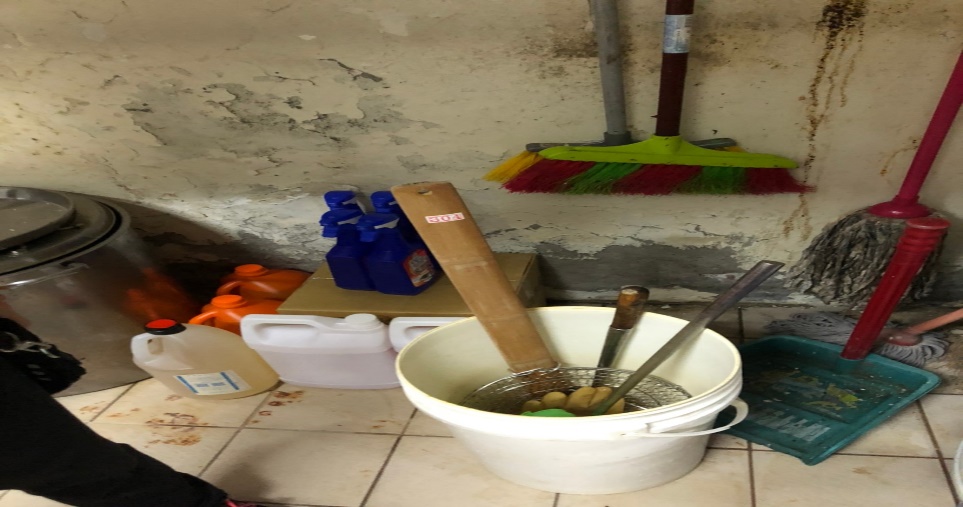 可將清潔劑擺放於拖架上,並置放於清潔用品區(已改善)想點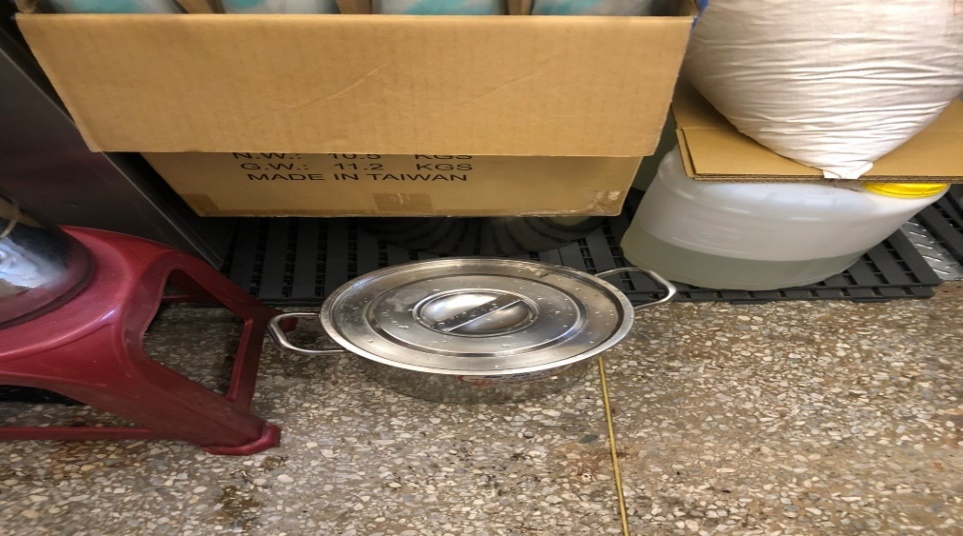 鍋具不可直接置放於地板(已現場改善)99早餐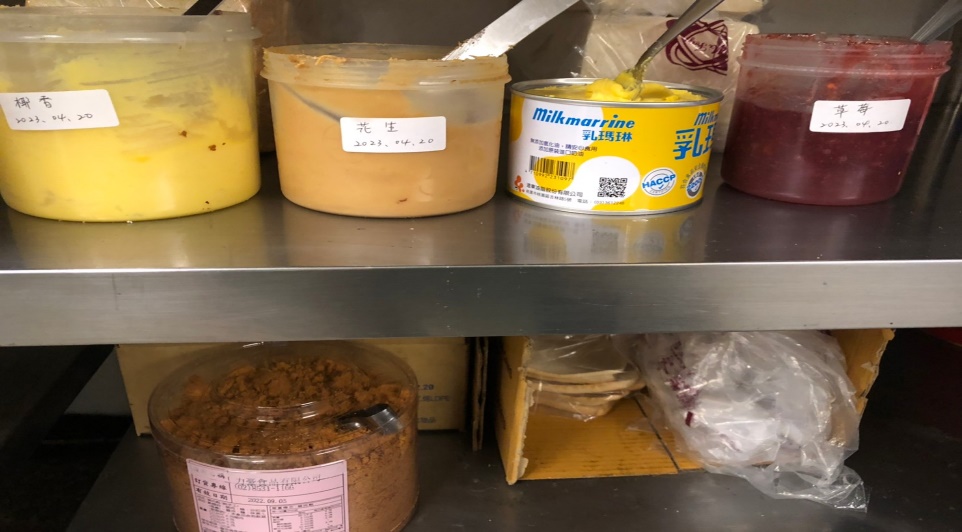 分裝醬料需標示有效日期(已改善)99早餐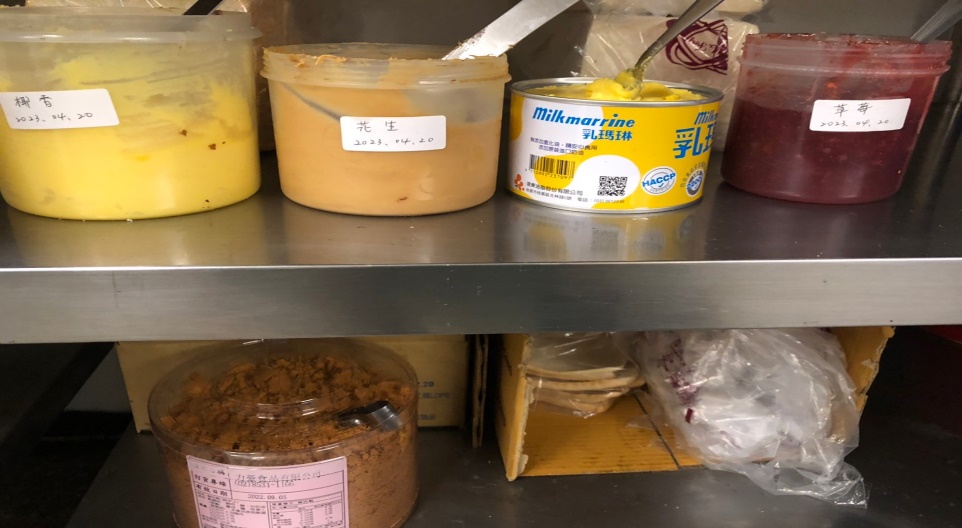 裝肉鬆的罐子外觀不潔(已改善)餐廳作業場所衛生管理從業人員衛生管理驗收及儲存衛生管理其他尚志尚志自助餐/中央廚房塑膠簾不潔工作檯上方置放調味料處檯面不潔飯鍋檯面不潔置放餐具的籃子不潔熟食需用保鮮膜加蓋，不可堆疊不銹鋼菜盆尚志小食麵不銹鋼架不潔尚志真元氣滷味冰箱內分裝食材未標示有效或入庫日期尚志小綿羊快餐尚志哈瓦那義大利麵&焗烤尚志壹而美早餐分裝醬料未標示有效日期油罐不可直接置放於地板尚志OA咖啡茶飲分裝紅茶未標示有效日期分裝醬料日期已模糊請重新標示經營99早餐1.分裝薯條需標示有效日期2.分裝番茄醬需標示有分裝日期經營玉福滷味經營想點分裝食材需標示有效日期經營陳記咖哩鐵板冰箱中分裝食材未標示入庫或有效日期調味料過期(已現場丟棄)經營八方雲集冰箱上方不潔冰箱中分裝食材未標示入庫或有效日期尚志自助餐/中央廚房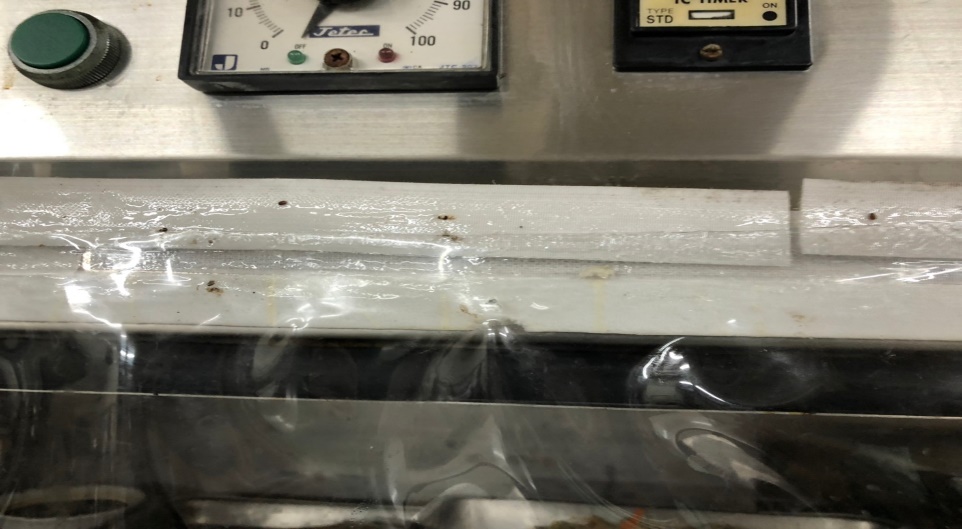 塑膠簾不潔尚志自助餐/中央廚房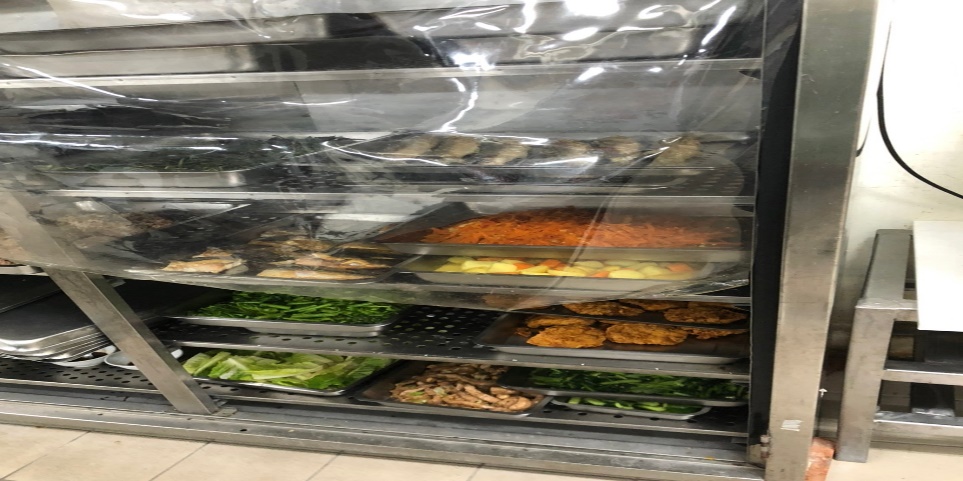 熟食需用保鮮膜加蓋，不可堆疊不銹鋼菜盆尚志自助餐/中央廚房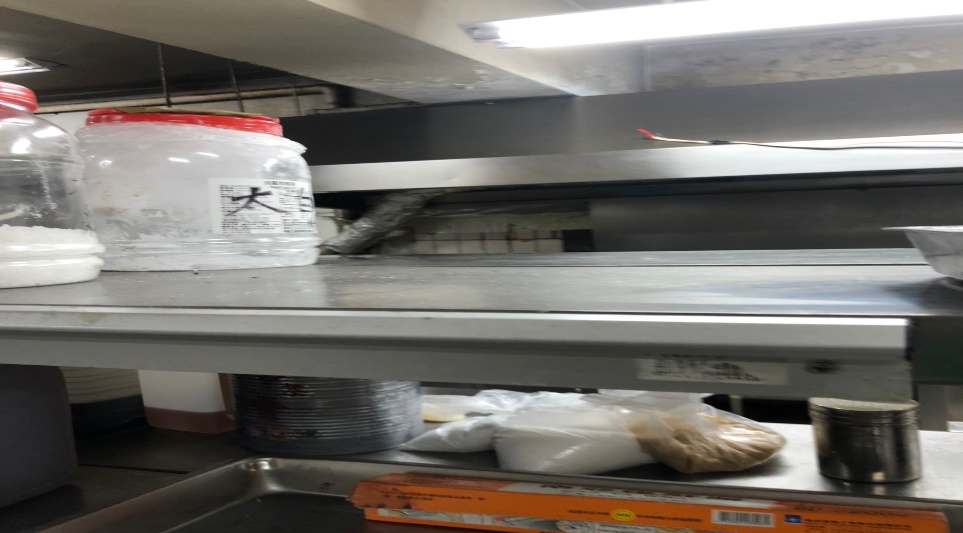 工作檯上方置放調味料處檯面不潔尚志自助餐/中央廚房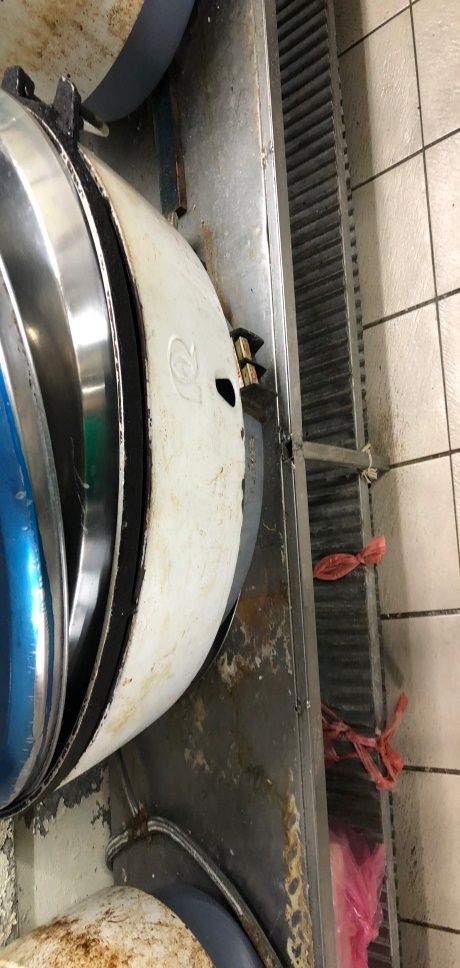 飯鍋檯面不潔尚志自助餐/中央廚房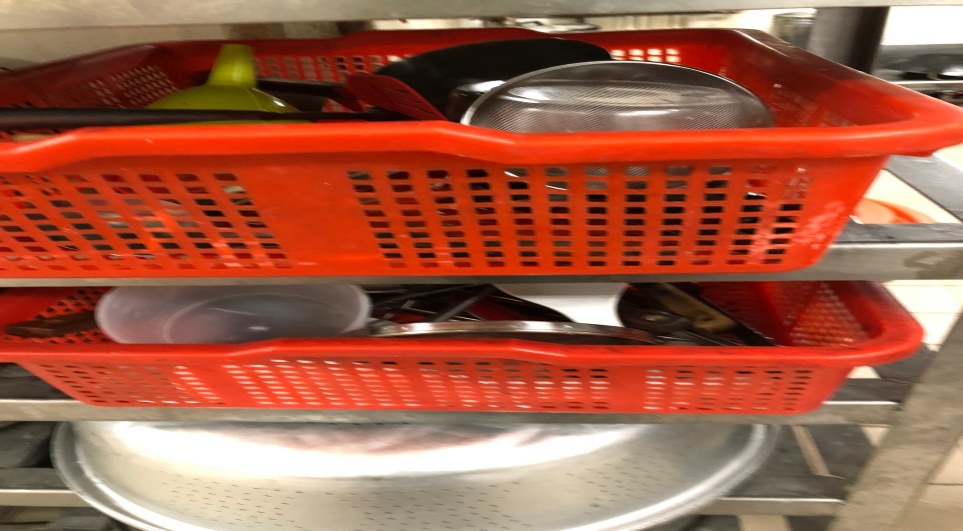 置放餐具的籃子不潔小食麵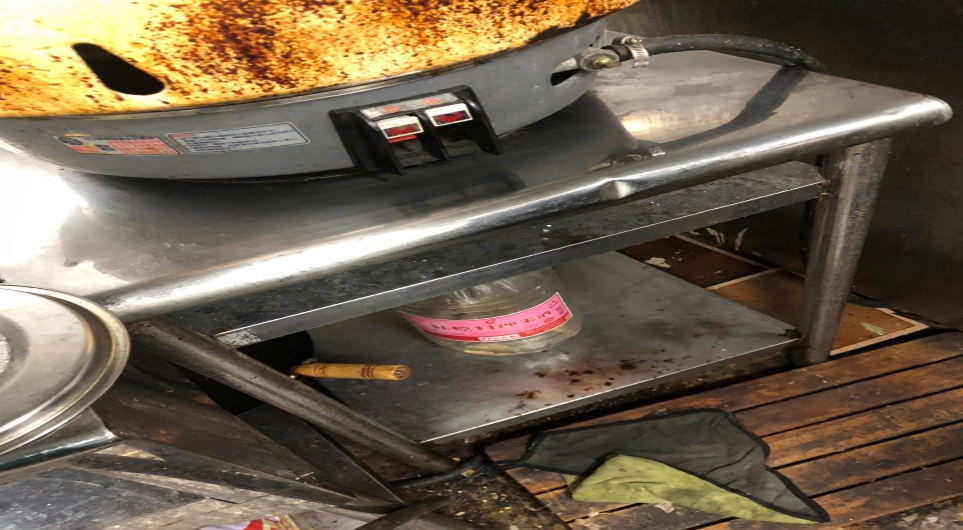 不銹鋼架不潔真元氣滷味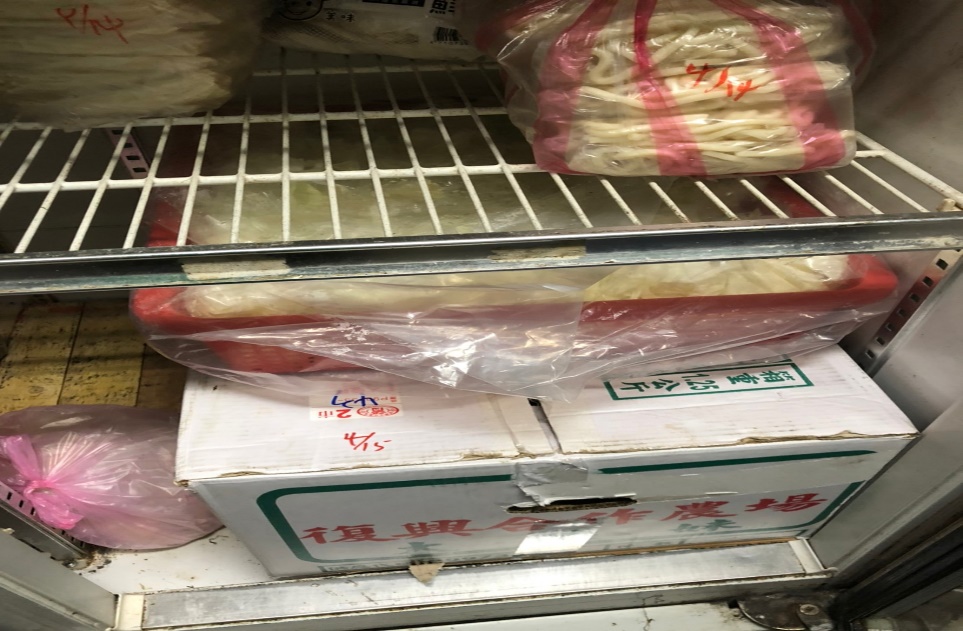 冰箱內分裝食材未標示有效或入庫日期壹而美早餐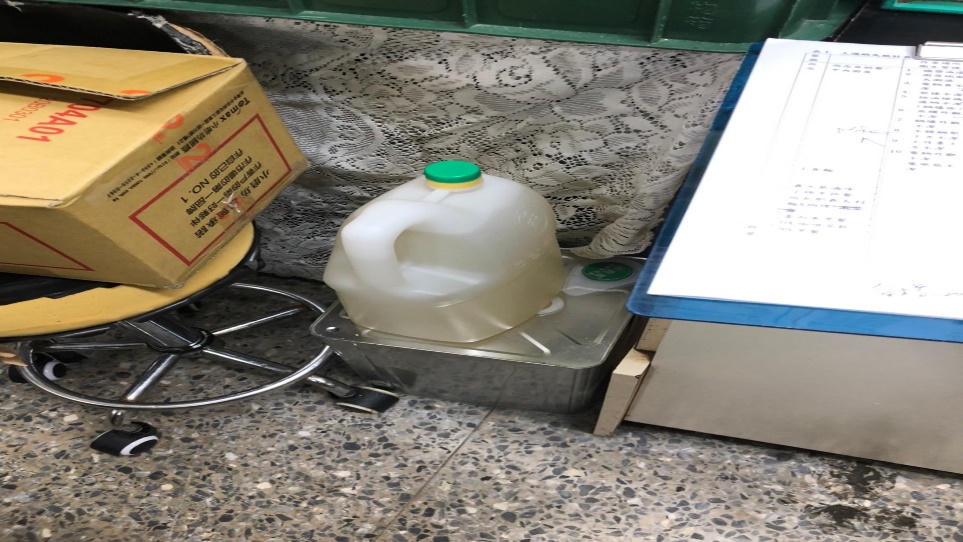 油罐不可直接置放於地板壹而美早餐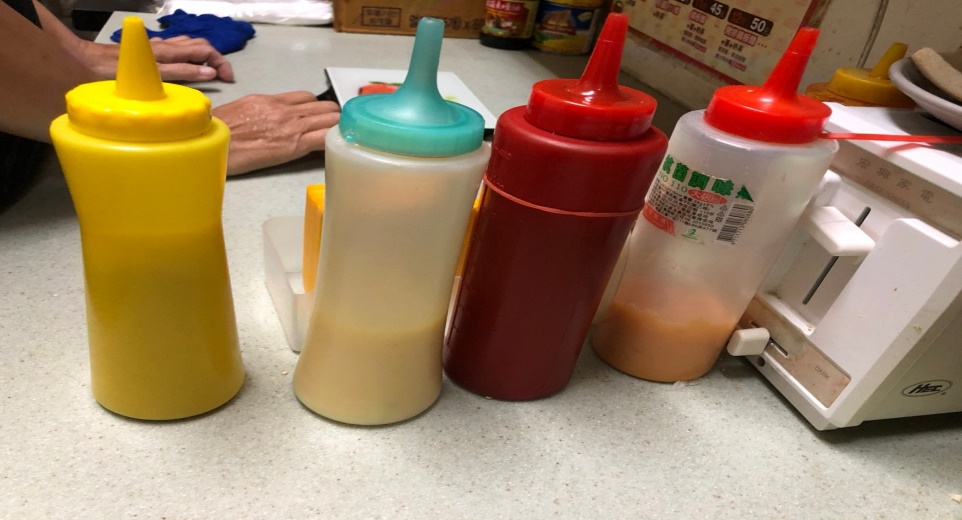 分裝醬料未標示有效日期OA咖啡茶飲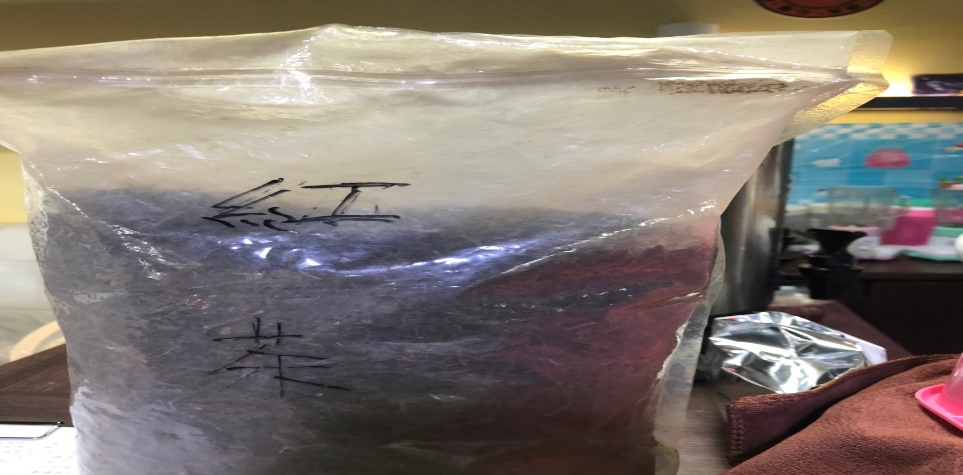 分裝紅茶未標示有效日期OA咖啡茶飲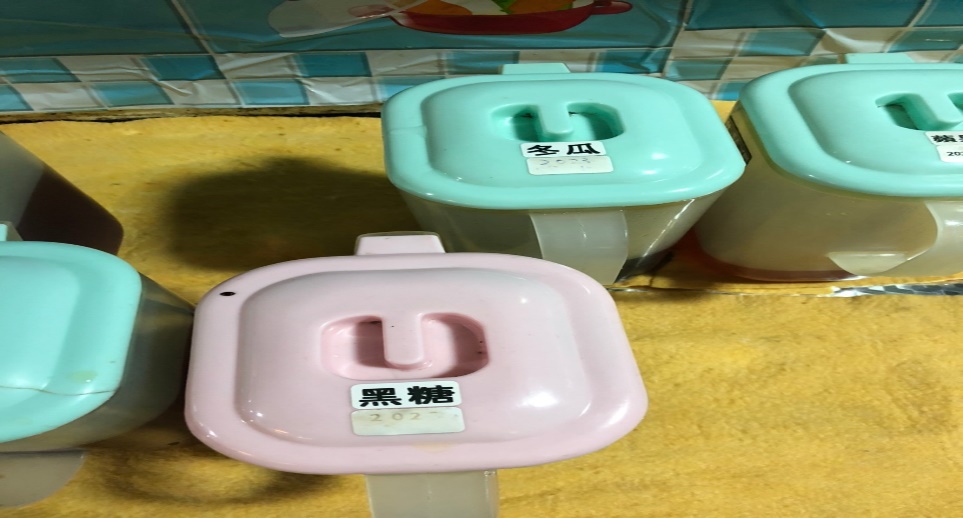 分裝醬料日期已模糊請重新標示八方雲集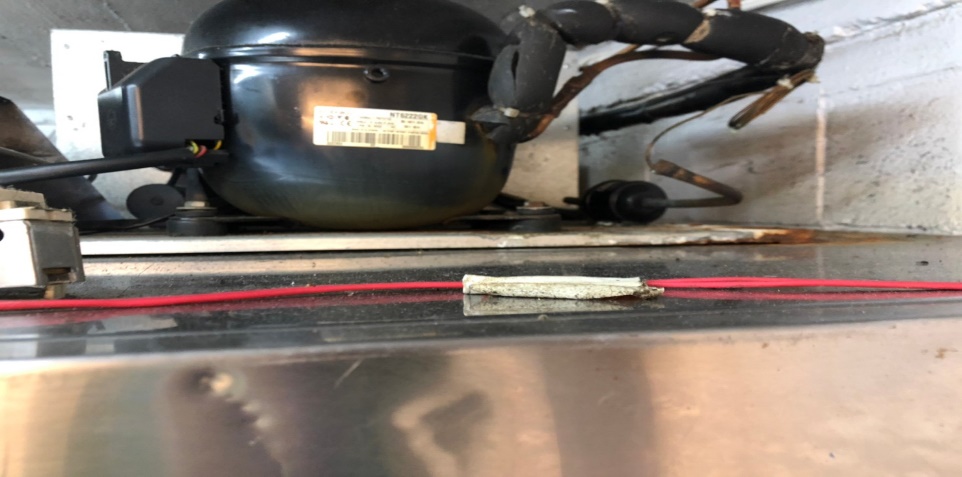 冰箱上方不潔八方雲集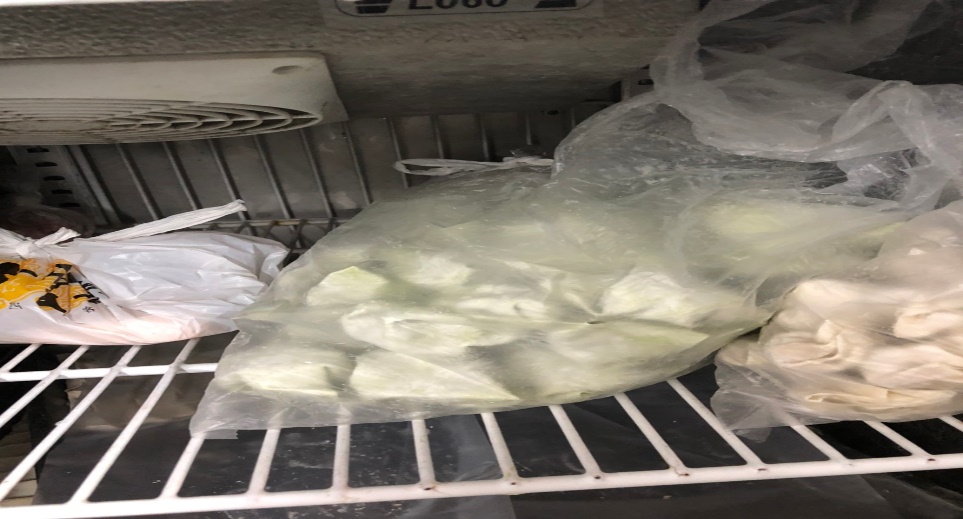 冰箱中分裝食材未標示入庫或有效日期陳記咖哩鐵板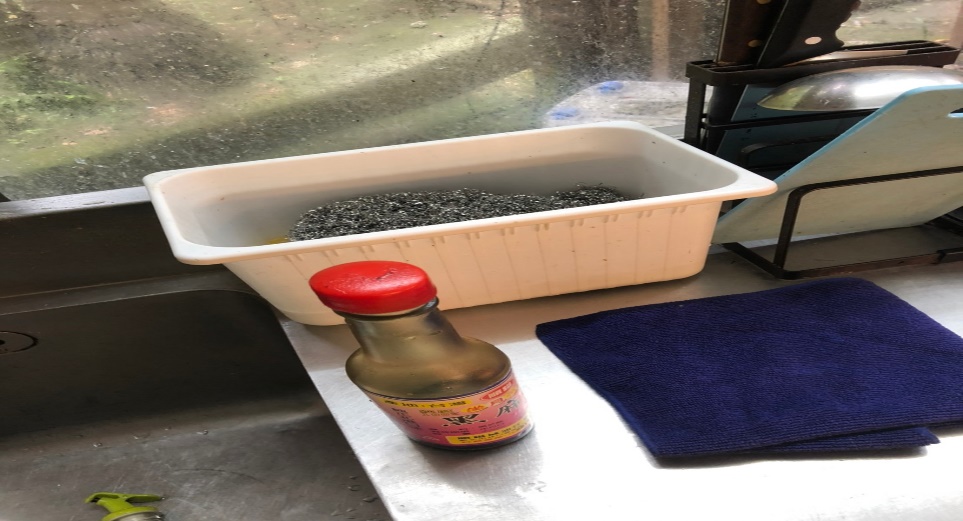 調味料過期(已現場丟棄)陳記咖哩鐵板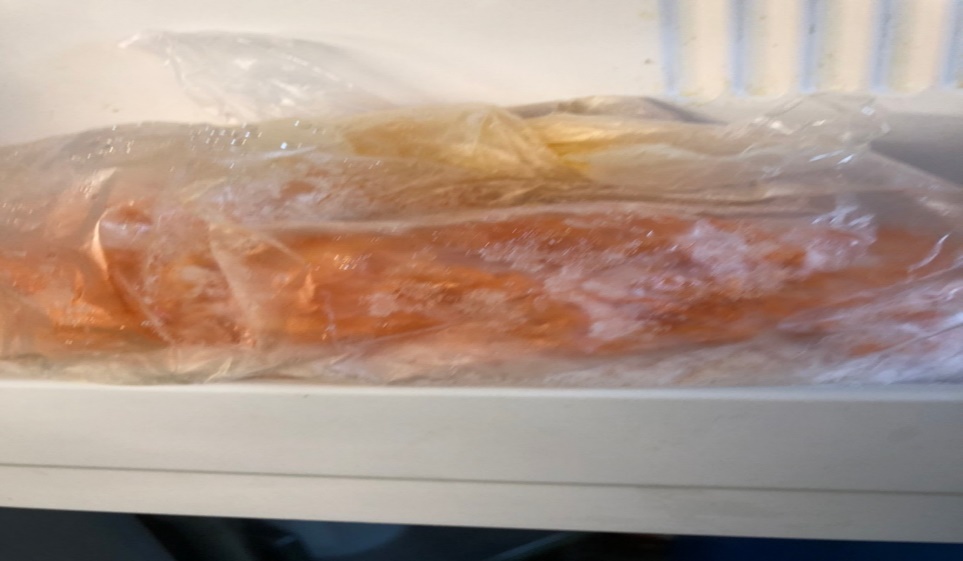 冰箱中分裝食材未標示入庫或有效日期想點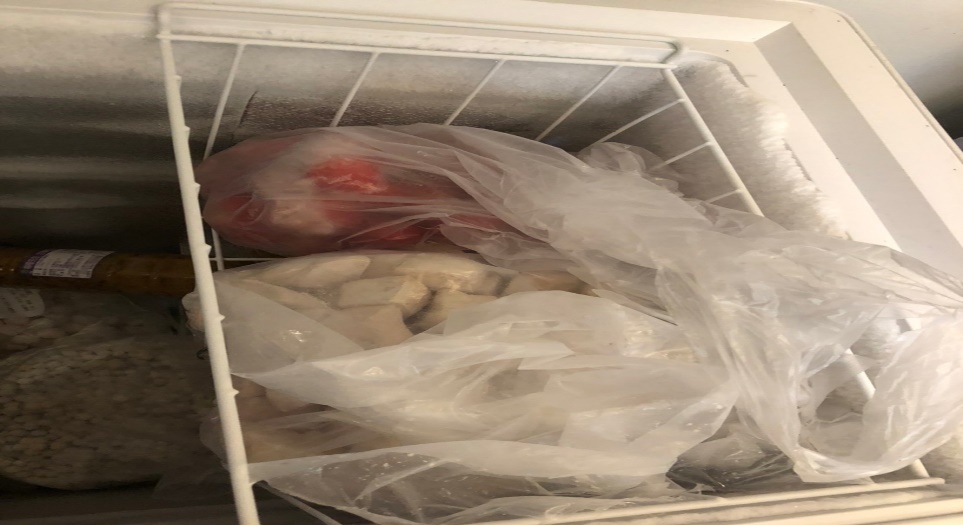 分裝食材需標示有效日期99早餐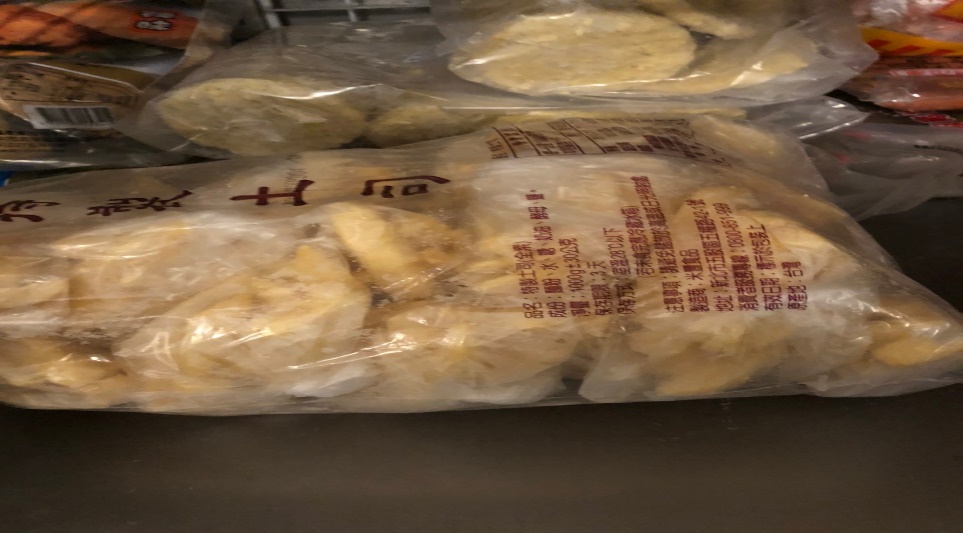 分裝薯條需標示有效日期99早餐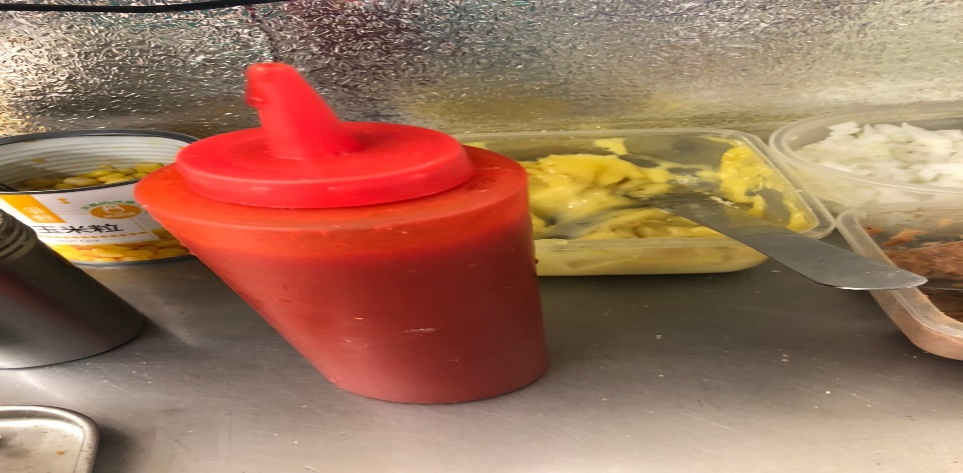 分裝番茄醬需標示有分裝日期餐廳/菜餚照片中心溫度尚志自助餐/中央廚房滷雞腿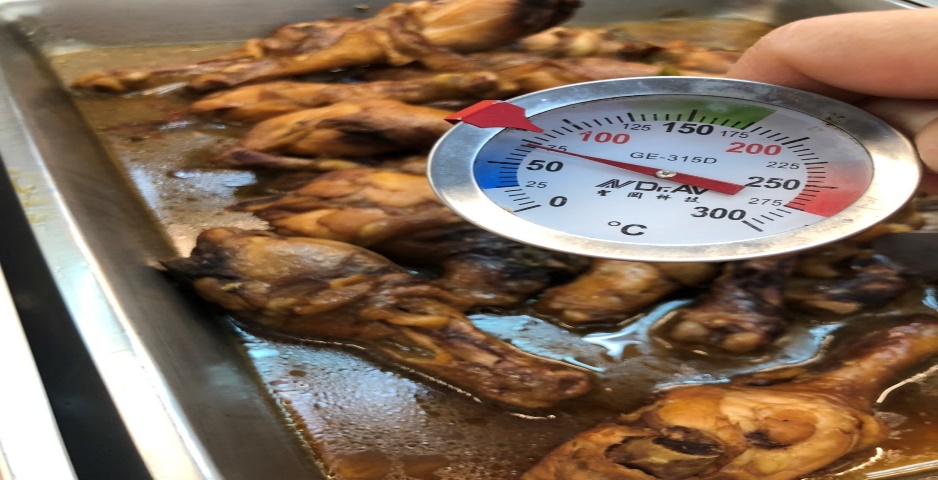 72℃ 承辦人總務處組長總務長